          Свим потенцијалним понуђачимаПРЕДМЕТ :  Обавештење o продужењу рокаОбавештење o продужењу рока за достављање понуда по ЈН 980/2013 Сервисирање, по потреби евентуалне поправке и замена оштећених делова дефибрилатора (апарат за оживљавање)Обавештавамо Вас да Наручилац Привредно друштво ” Термоелектране Никола Тесла” д.о.о. Обреновац продужава рок за доставу понуда по јавној набавци број 980/2013- Сервисирање, по потреби евентуалне поправке и замена оштећених делова дефибрилатора (апарат за оживљавање)Нови рок за доставу понуда је 06.11.2013. до 09:00 часова.Јавно отварање понуда обавиће се истог дана у 09:30 часова.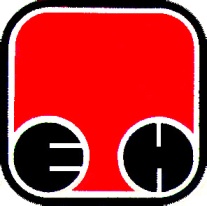 Електропривреда Србије  - ЕПСПривредно ДруштвоТермоелектране Никола Тесла,  Обреновац